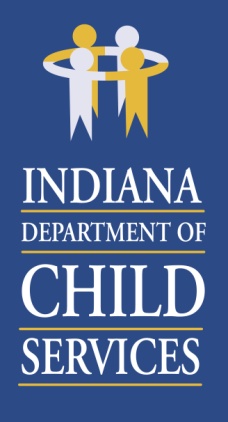 Region 14 Regional Services Council May 19, 20208:30AMMicrosoft Teams Meeting          Agenda: Welcome & Introductions Approval of February 18, 2020 Minutes Preservation Services – Jason Nelson Regional Financial Status Report – Belinda Foreman Community Partners – Children’s BureauPublic Comment & AdjournThank you for your continued commitment to the Regional Services Council.Next RSC Meeting Scheduled:August 18, 2020 beginning at 8:30amLocation:         Due to COVID19 our meeting location is yet to be determined